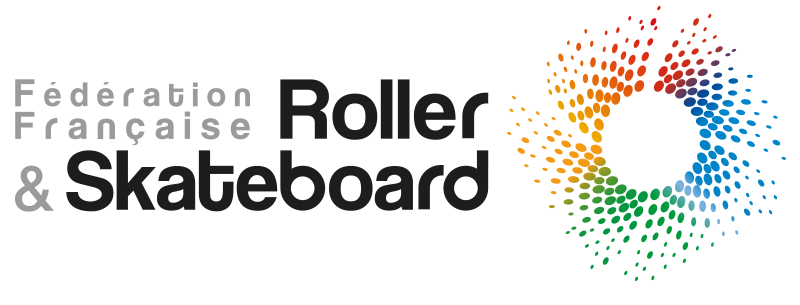 ORDRE DES ELEMENTS TECHNIQUESPRECISIONUtiliser la première colonne pour écrire le code de l’élément à déclarer à partir de la liste ci-dessous.Utiliser la colonne ‘Notes’ pour les situations particulières qui nécessitent explications.Il n’est pas nécessaire de connaître les pas ou caractéristiques choisies, juste le code.Le niveau des éléments peut être renseigné dans la colonne ‘Notes’ mais ce n’est pas obligatoire.LiEl : ligne						BqEl : blocRoEl : élément en rotation				TrEl : élément en déplacementCoEl : élément combiné					NHEl : élément sans contactChSq : élément chorégraphiqueCatégorie :Nom du groupe :Club :ProgrammeProgrammeMusiquesCompositeursEléments techniquesEléments techniquesEléments techniquesEléments techniques#Codeélément déclaréCodeélément réaliséNotes12345678910